1ère pro : Géographie : Des territoires dans la mondialisationSujet d'étude n°2 : Pôles et aires de puissanceSituation n°1 : La Californie : Mythes et limites de la puissance californienneOn repart de la carte de synthèse réalisée lors du sujet d'étude « Acteurs, flux et réseaux de la mondialisation » et de la situation « Le circuit mondial d'un produit : l'exemple de la poupée Barbie ».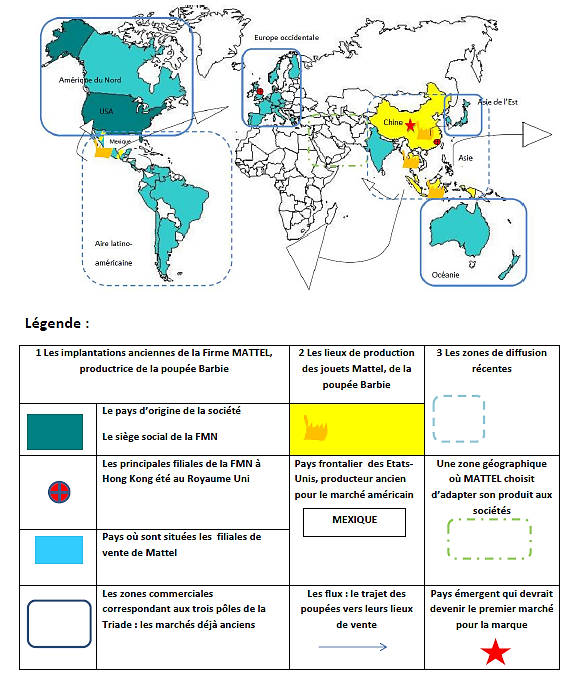 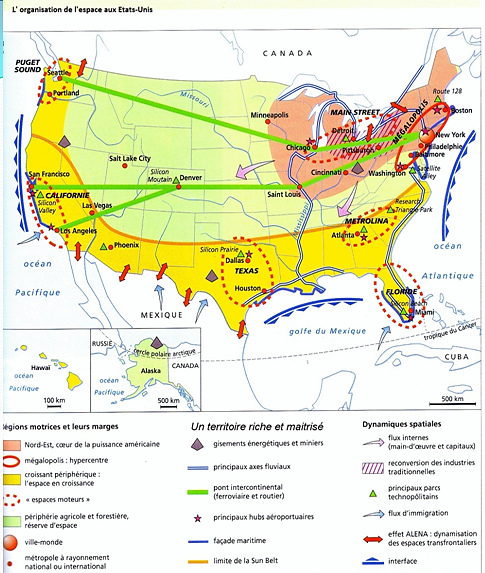 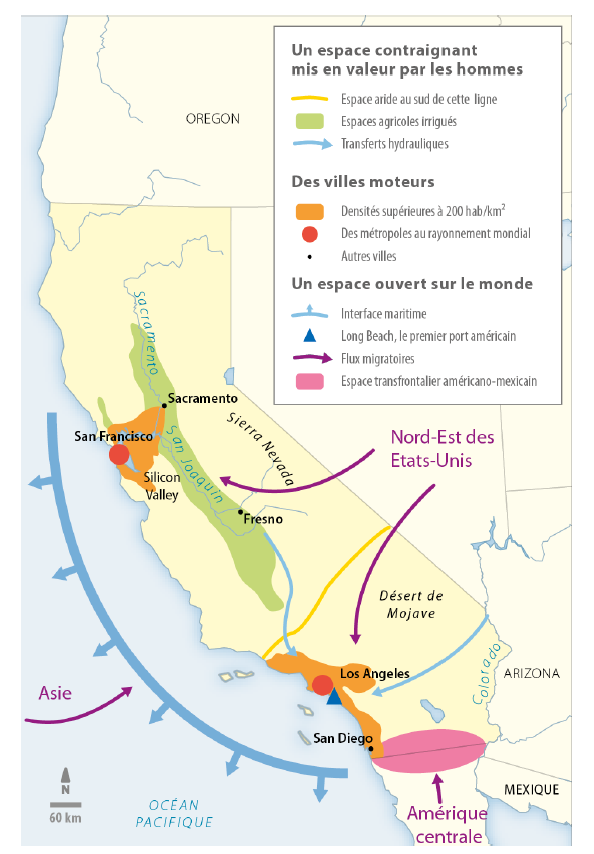 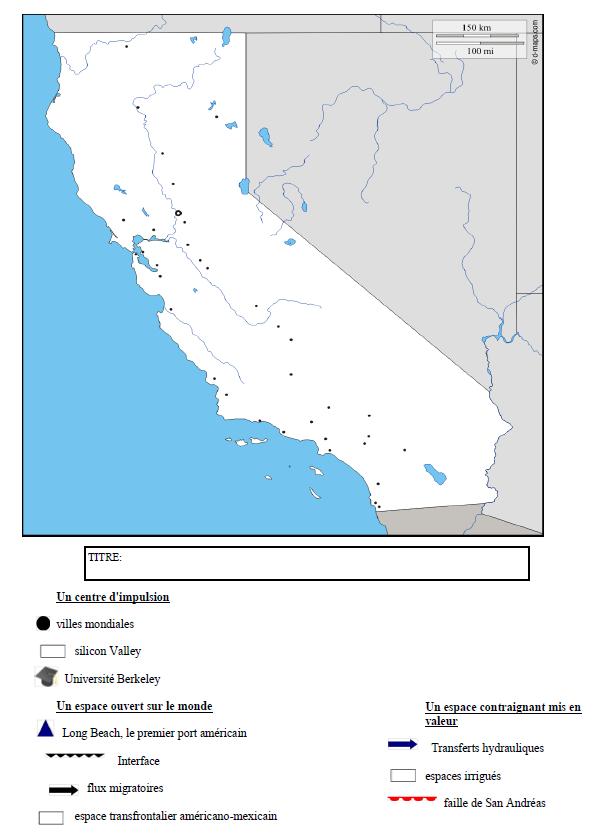 